 NEWS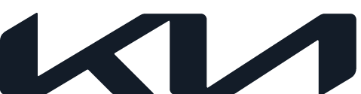 Il Kia Designers Award entra nel vivo alla Milano Fashion Week di SettembreIl contest Kia Designers Award dà voce al talento e all’ispirazione dei più promettenti giovani designer Creatività, qualità ed innovazione sono i valori che hanno guidato la selezione dei finalisti ad opera della speciale giuria tecnicaI sei outfit finalisti verranno presentati presso il Fashion Hub di Camera Nazionale della Moda Il vincitore verrà annunciato nella serata inaugurale della settimana della moda milanese il 20 settembre presso il Fashion Hub all’ADI Design MuseumUn esemplare speciale di Kia Sportage sarà vestito con un car wrapping unico realizzato per l’occasione dal vincitore del contestSettembre 2022 – In occasione della Fashion week 2022 di Milano, entra nel vivo il Kia Designers Award, l’originale contest rivolto ai giovani designers a cui è data la possibilità di interfacciarsi con figure di spicco del settore per sperimentare nuovi percorsi creativi, lasciando massima libertà all’ispirazione.La collaborazione tra Kia Italia e Camera Nazionale Moda Italiana (CNMI) nata all’inizio di quest’anno, raggiunge il suo apice con la fashion week di settembre la presentazione al grande pubblico del Kia Designers Award, il contest volto a premiare i giovani talenti nell’ambito della moda e del design. La speciale giuria tecnica composta da Giuseppe Angolioni, Silvia Baruffaldi, Chiara Bottoni, Giuanluca Cantaro, Fabiana Giacomotti, Lee Hyeju, Giuseppe Mazzara e Annagreta Panconesi, ha selezionato sei finalisti che, dopo essere stati seguiti da affermati professionisti del settore, individuati da CNMI, hanno potuto dare voce alla propria creatività ideando outfit che uniscano originalità ad innovazione. I sei finalisti selezionati sono: Edoardo Terribilini, Camilla Ruggerini, Gianluca Regazzo, Lei Ann Orsi, Francesco Matera e DassùYAmoroso. Nuovo Kia Sportage, espressione del nuovo corso del design di Kia “Opposites United”, ha inevitabilmente influenzato la creazione dei loro outfit e quello del primo classificato verrà tradotto in uno speciale car wrapping da applicare all’auto.Il vincitore verrà annunciato durante la serata inaugurale della Fashion week milanese il 20 settembre presso il Design Hub allestito all’ADI Design Museum e “vestirà” un esemplare speciale di Nuovo Kia Sportage che sarà esposto al pubblico per tutta la durata della Milano Fashion Week presso il Fashion Hub di Camera Nazionale della Moda Italiana.“Grazie a Camera Nazionale della Moda Italiana abbiamo l’occasione di dare il giusto supporto locale in termini di visibilità all’interno del sistema moda e posizionamento a prodotti che si distinguono per la ricercatezza e l’eleganza del design come Nuovo Sportage, commenta l’Amministratore Delegato di Kia Italia Giuseppe Bitti – ma anche Nuova Niro e il nostro crossover elettrico EV6”.“E’ una occasione unica per evidenziare il talento dei designer emergenti che potranno sicuramente dare un valore aggiunto alla valorizzazione estetica dei nostri prodotti – aggiunge Giuseppe Mazzara, Marketing Communication & CRM Director di Kia Italia –  a tal proposito abbiamo attivato a livello locale una serie di iniziative sia online che offline capaci di comunicare in maniera ancora più efficace al nostro nuovo target”.Kia Italia e Camera Nazionale della Moda Italiana nel 2022 hanno iniziato un percorso di collaborazione a livello locale. Grazie alla firma dell’accordo, la filiale italiana del brand coreano e la prestigiosa associazione no-profit che, dall’anno della sua nascita, 1958, promuove lo sviluppo della Moda Italiana e si propone di tutelarne l'immagine, sia in Italia sia all'estero, hanno iniziato un cammino di collaborazione per tutto il 2022 che culmina proprio con la Fashion week di settembre.I punti di contatto tra Kia e CNMI sono stati molteplici, lavorando attivamente durante le Milano Fashion Week, condividendo contenuti online sulle rispettive piattaforme e soprattutto promuovendo un vero e proprio contest, il Kia Designers Award, dedicato a studenti e a giovani talenti. Kia Corporation Kia Corporation (www.kia.com) è un provider di soluzioni di mobilità a livello mondiale che cerca di ispirare i propri clienti attraverso il movimento. Fondata nel 1944, Kia è attiva nel settore della mobilità da oltre 75 anni. Con 52.000 dipendenti in tutto il mondo, una presenza in oltre 190 mercati e stabilimenti di produzione in sei paesi, l'azienda vende oggi circa tre milioni di veicoli all'anno. Kia sta guidando la diffusione dei veicoli elettrici a batteria ed elettrificati e sta sviluppando una gamma crescente di servizi di mobilità, incoraggiando milioni di persone in tutto il mondo a esplorare e sperimentare le migliori soluzioni per spostarsi. Il nuovo slogan del marchio Kia " Movement that inspires ", viene posto al centro di un manifesto che riflette la nuova missione di Kia: ispirare e stimolare i consumatori attraverso l’esperienza di prodotti e servizi forniti dal brand.Per maggiori informazioni, visitate il Kia Global Media Center www.kianewscenter.com